Вывод: анализируя данные промежуточной аттестации за последние 3 года наблюдается понижение абсолютного  качества знаний. Успеваемость составляет 99% учащихся оставленных на повторный год обучения за последних 2 года 2.Сравнительный анализ результатов ВПР в МБОУ «Старо-Онохойская ООШ»Вывод: Начальное общее образование: анализ ВПР  в  2021-2022 в учебном году показал стабильно хорошие результаты по окружающему миру, успеваемость составила 100 %, улучшились результаты по математике, где доля неудовлетворительных результатов повысилась  на 20 % и составила  8 %.  Наблюдается улучшение  результатов  учащихся 4 класса по русскому языку, доля учащихся, имеющих неудовлетворительный результат понизилась  на 3 % и составила 21 %. Основное общее образование: В 5 классах наблюдается увеличение  результатов в 2022 году по русскому языку на 40%, по математике на 36% , по биологии на 10%. В 6 классе наблюдается повышение доли неуспеваемости по русскому языку о чем говорят цифры -36%, 14%, по математике (17%-7%),биологии(39%-5%), истории(27%-0%). Учащиеся 7 класса также показали низкий результат по русскому языку, доля неудовлетворительных оценок  составила 57%; 33% учащихся. Не справились с работой по географии 17%, а 7% с работой по английскому языку.  В 7 классе (4 человека) результаты ВПР показывают 0% качество знаний по 4 предметам: русский язык, география, физика, английский язык. По математике, обществознанию качество знаний колеблется от 10 до 20 %, Считаем, что данная ситуация связана с низкой готовностью учащихся к урокам, интеллектуальными особенностями детей, слабым родительским контролем. Обучающиеся данного класса впервые принимали участие в ВПР по английскому языку, показали низкие результаты. Анализ ВПР показал слабую подготовку учащихся школы по русскому языку. В целом,  сравнивая результаты ВПР и промежуточной аттестации по предметам, наблюдается необъективное оценивание учащихся, завышение оценок по предметам.Результаты ВПР по предметам проанализированы, составлен план работы по коррекции неуспеваемости и работы с сильными учащимися. Результаты ГИА (ОГЭ) в МБОУ «Старо-Онохойская ООШ»Вывод: по результатам ГИА с 2020 по 2022 год наблюдается снижение качества знаний по русскому и математике. По остальным предметам % стабильный. Причиной является недостаточный  уровень подготовки к итоговой аттестации со стороны учащихся, слабый контроль родителей.     Тем не менее, за последние годы все выпускники школы получают аттестаты об основном общем образовании, нет оставленных на повторный курс обучения. В школе разработаны планы мероприятий по повышению качества знаний учащихся,  по подготовке к ГИА. Учителями – предметниками разрабатывается  банк сложных тем  по русскому языку, математике и другим предметам. Цель подпрограммы: снижение доли обучающихся с рисками учебной неуспешности за счёт создания условий для эффективного обучения и совершенствования внутришкольной системы управления качеством образования.Задачи: 	1. Создание условий для эффективного обучения, применение педагогических технологий, обеспечивающих системно-деятельностный подход, личностно-ориентированное обучение; 2. Совершенствование внутришкольной системы управления качеством образования: отслеживание и контроль за соответствием оценок внутренних и внешних мониторингов (ВПР, ГИА и др);3.  Повышение доли удовлетворительных результатов по ВПР, повышение доли соответствия оценок, полученных по ВПР и по итогам промежуточной аттестации;4. Успешное прохождение итоговой аттестации, увеличения доли учащихся, получивших «4» и «5» по итогам ГИА.График мероприятий по реализации  Подпрограмма 3. Профилактика учебной неуспешности обучающихся «Путь к успеху»№Показатели 2019-2020 год2020-2021 год2021-2022 год1Всего учащихся на конец года991171202Отличники5433Хорошисты3335364Неуспевающие---5Успеваемость10099%99%6Качество знаний38%37%36%№Предметы \классы2020 год2020 год2020 год2021 год2021 год2021 год2022 год2022 год2022 год№показателиУспеваемость, %Качество знаний, в %Доля неудовлетворительных оценокУспеваемость%Качество знаний%Доля неудовлетворительных оценокУспеваемость%Качество знаний%Доля неудовлетворительных оценок1Русский язык – 4 класс7844227844228255182Математика – 4 класс725528725528925083Окружающий мир – 4 класс10033010033010010004Русский язык – 5 класс4010606027401003305Математика – 5 класс73 27274662549070106 Биология – 5 класс468549027101006707История – 5 класс6931319064108113198Русский язык-6 класс4063606430368646149Математика-6 класс8010208350179329710Биология- 6 класс 9070106123398531511История-6 класс 90801087271310042012География – 6 класс906010------12Обществознание -6 класс804020------13Русский язык-7 класс200801004605704614Математика -7 класс671733917397172915Биология- 7 класс 711429100600---16История-7 класс 881312907010---17География – 7 класс500509030108372718Обществознание – 7 класс83331790501080272019Физика- 7 класс7802290701020Английский язык- 7 класс5604490401053404721Математика8класс---882212909122Русский язык8 класс---10030025177523Обществознание 8 класс---894411---24Физика 8 класс---100330---25Химия8 класс------10058026История 8 класс------100450ГодПредмет% успеваемостиКачество знанийДоля неудовлетворительных оценок, %2020-2021 учебный  годРусский язык100%60%02020-2021 учебный  годМатематика100%40%02020-2021 учебный  годБиология100%40%02020-2021 учебный  годОбществознание100%0%02021-2022учебный годРусскийязык100%3002021-2022учебный годматематика100%3002021-2022учебный годбиологич100%9002021-2022учебный годобществознание100%1102021-2022учебный годхимия100%330№Задачи и мероприятияПланируемые результатыПланируемые результатыПланируемые результатыСрокиОтветственные№Задачи и мероприятияНаименование показателяТекущее значениеПланируемое значениеСрокиОтветственные3.1. Создание условий для эффективного обучения, применение педагогических технологий, обеспечивающих системно-деятельностный подход, личностно-ориентированное обучение3.1. Создание условий для эффективного обучения, применение педагогических технологий, обеспечивающих системно-деятельностный подход, личностно-ориентированное обучение3.1. Создание условий для эффективного обучения, применение педагогических технологий, обеспечивающих системно-деятельностный подход, личностно-ориентированное обучение3.1. Создание условий для эффективного обучения, применение педагогических технологий, обеспечивающих системно-деятельностный подход, личностно-ориентированное обучение3.1. Создание условий для эффективного обучения, применение педагогических технологий, обеспечивающих системно-деятельностный подход, личностно-ориентированное обучение3.1. Создание условий для эффективного обучения, применение педагогических технологий, обеспечивающих системно-деятельностный подход, личностно-ориентированное обучение3.1. Создание условий для эффективного обучения, применение педагогических технологий, обеспечивающих системно-деятельностный подход, личностно-ориентированное обучение1Проведение педагогических советов: «Педагогические технологии, обеспечивающие системно-деятельностный подход, личностно ориентированное обучение», «Развитие функциональной грамотности обучающихся», «Формирующее оценивание»Количество педагогических советов03Март – декабрь 2023Администрация школы3.2. Совершенствование внутришкольной системы управления качеством образования, отслеживание и контроль за соответствием оценок внутренних и внешних мониторингов (ВПР, ГИА и др);3.2. Совершенствование внутришкольной системы управления качеством образования, отслеживание и контроль за соответствием оценок внутренних и внешних мониторингов (ВПР, ГИА и др);3.2. Совершенствование внутришкольной системы управления качеством образования, отслеживание и контроль за соответствием оценок внутренних и внешних мониторингов (ВПР, ГИА и др);3.2. Совершенствование внутришкольной системы управления качеством образования, отслеживание и контроль за соответствием оценок внутренних и внешних мониторингов (ВПР, ГИА и др);3.2. Совершенствование внутришкольной системы управления качеством образования, отслеживание и контроль за соответствием оценок внутренних и внешних мониторингов (ВПР, ГИА и др);3.2. Совершенствование внутришкольной системы управления качеством образования, отслеживание и контроль за соответствием оценок внутренних и внешних мониторингов (ВПР, ГИА и др);3.2. Совершенствование внутришкольной системы управления качеством образования, отслеживание и контроль за соответствием оценок внутренних и внешних мониторингов (ВПР, ГИА и др);2Корректировка положения о внутришкольной системе оценки качества образования, положения об оценивании учащихся.Педагогический совет «Анализ результатов ГИА, ВПР» Корректировка локальных актов школыПедсовет 00 21Май  2023Сентябрь 2023Администрация школы3.3. Повышение доли удовлетворительных результатов по итогам ВПР;3.4. Успешное прохождение итоговой аттестации, увеличения доли учащихся, получивших «4» и «5» по итогам ГИА, ВПР3.3. Повышение доли удовлетворительных результатов по итогам ВПР;3.4. Успешное прохождение итоговой аттестации, увеличения доли учащихся, получивших «4» и «5» по итогам ГИА, ВПР3.3. Повышение доли удовлетворительных результатов по итогам ВПР;3.4. Успешное прохождение итоговой аттестации, увеличения доли учащихся, получивших «4» и «5» по итогам ГИА, ВПР3.3. Повышение доли удовлетворительных результатов по итогам ВПР;3.4. Успешное прохождение итоговой аттестации, увеличения доли учащихся, получивших «4» и «5» по итогам ГИА, ВПР3.3. Повышение доли удовлетворительных результатов по итогам ВПР;3.4. Успешное прохождение итоговой аттестации, увеличения доли учащихся, получивших «4» и «5» по итогам ГИА, ВПР3.3. Повышение доли удовлетворительных результатов по итогам ВПР;3.4. Успешное прохождение итоговой аттестации, увеличения доли учащихся, получивших «4» и «5» по итогам ГИА, ВПР3.3. Повышение доли удовлетворительных результатов по итогам ВПР;3.4. Успешное прохождение итоговой аттестации, увеличения доли учащихся, получивших «4» и «5» по итогам ГИА, ВПР3Разработка индивидуальных карт, для учащихся, имеющих учебную неуспешностьКоличество индивидуальных карт021 Март - апрель2023Администрация школы4Проведение индивидуальных дополнительных занятий с учащимися, имеющими академическую задолженностьКоличество дополнительных занятий017Март –декабрь 2023Учителя-Предметники, руководитель МО5Отработка заданий  по развитию функциональной грамотности учащимися  5-9 классов на электронном тренажере (сайт fg.resh.edu.ru)010Март-май 2023Учителя-Предметники6Создание банка доступных учебных материалов по трудным темам (по всем предметам).Банк (количество) заданий 0 8 заданий (по всем предметам для подготовки ВПР)Март-декабрь 2023Учителя-Предметники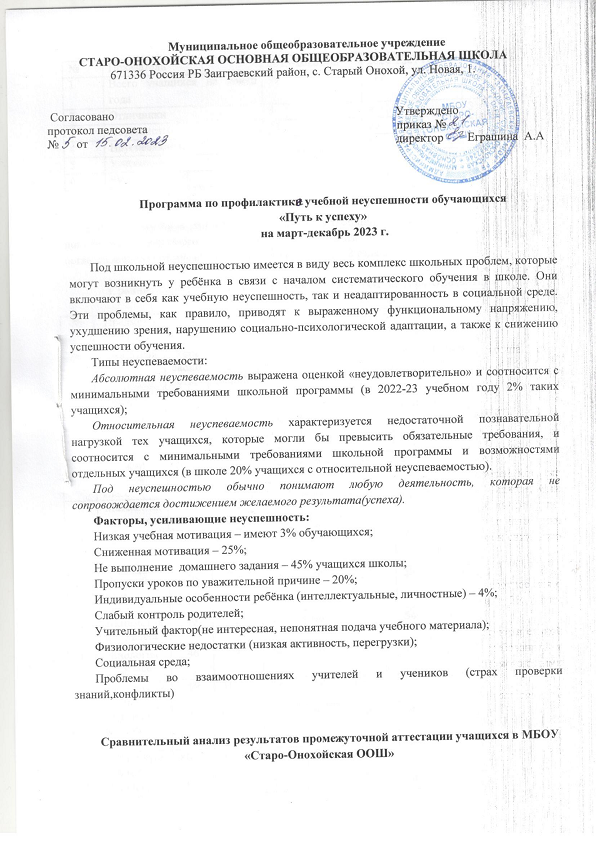 